План декады математикис 12.11.2018 г. по 21.11.2018 г.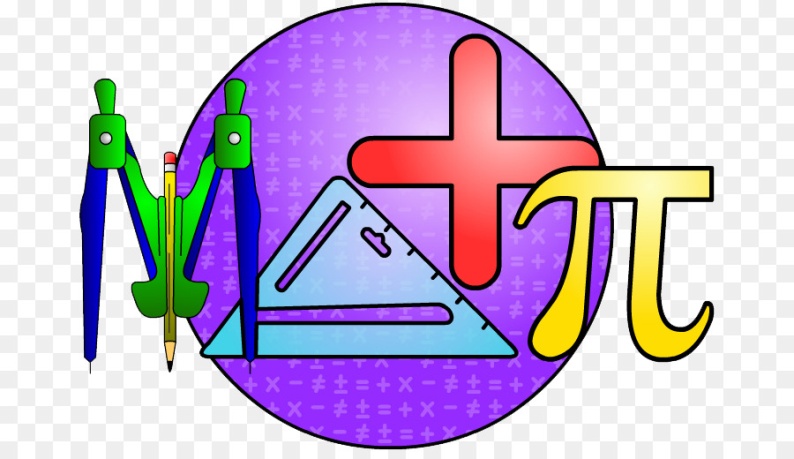 ДатаМероприятиеКлассУчительВыпуск газет, плакатов5-10 кл.Учителя предметники15.11.18КВН «С математикой по жизни»5 «а» и 5 «б» клЗандарова Н.М.Абубакарова О.А.15.11.18Открытый урок «Арифметический квадратный корень»8 «а» кл.Абубакарова О.А.17.11.18Единый урок по безопасности в сети «Интернет»5-7 кл.Зандарова Н.М.20.11.18Открытый урок «Задачи на движение»5 «а» кл.Зандарова Н.М.20.11.18 г.КВНмежду 7 классамиАбубакарова О.А.Таймазова С.М.21.11.18Закрытые декады математики5 – 10 кл.Учителя предметники